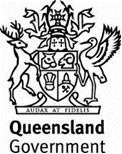 Annexure MRTS83.1 (November 2019)Annexure MRTS83.1 (November 2019)Annexure MRTS83.1 (November 2019)Anti-Graffiti ProtectionAnti-Graffiti ProtectionAnti-Graffiti ProtectionSpecific Contract RequirementsSpecific Contract RequirementsSpecific Contract RequirementsContract NumberContract NumberNote:Clause references within brackets in this Annexure refer to Clauses in the parent Technical Specification MRTS83 unless otherwise noted.Clause references within brackets in this Annexure refer to Clauses in the parent Technical Specification MRTS83 unless otherwise noted.Clause references within brackets in this Annexure refer to Clauses in the parent Technical Specification MRTS83 unless otherwise noted.Non-sacrificial (permanent) anti-graffiti protection coating for roadwork and bridgework structures – Transport and Main Roads registered products (Clauses 5.3 and 6)	The following products are listed for use.Sacrificial (non-permanent) anti-graffiti protection coating for roadwork and bridgework structures – Transport and Main Roads registered products (Clauses 5.4 and 6)	The following products are listed for use.Areas to be coated (Clause 6.2)The structures and / or surfaces indicated with a  below are to be treated with an anti-graffiti protection coating.Abutments (all exposed faces)PiersSoffit of bridge superstructureAll faces of kerbs and/or parapetsSides of external deck unitsFacings of reinforced soil structuresOther areas:Other areas:Supplementary requirements (Clause 7)The following supplementary requirements shall apply: